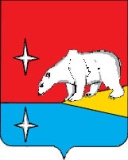 АДМИНИСТРАЦИЯГОРОДСКОГО ОКРУГА ЭГВЕКИНОТП О С Т А Н О В Л Е Н И ЕО создании муниципальной комиссии по обследованию помещений для временной изоляции лиц, прибывших в Чукотский автономный округ, на территории городского округа ЭгвекинотВ соответствии с Распоряжением Губернатора Чукотского автономного округа от        3 апреля 2020 г. № 32-рг «Об организации и работе обсерваторов для временной изоляции лиц, прибывших в Чукотский автономный округ», Администрация городского округа Эгвекинот П О С Т А Н О В Л Я Е Т:Создать муниципальную комиссию по обследованию помещений для временной изоляции лиц, прибывших в Чукотский автономный округ, на территории городского округа Эгвекинот в составе согласно приложению к настоящему постановлению.Настоящее постановление обнародовать в местах, определенных Уставом городского округа Эгвекинот, разместить на официальном сайте Администрации городского округа Эгвекинот в информационно-телекоммуникационной сети «Интернет».Настоящее постановление вступает в силу со дня его обнародования.Контроль исполнения настоящего постановления возложить на Управление промышленной и сельскохозяйственной политики Администрации городского округа Эгвекинот (Абакаров А.М.)СОСТАВмуниципальной комиссии по обследованию помещений для временной изоляции лиц, прибывших в Чукотский автономный округ, на территории городского округа Эгвекинотот  3 апреля  2020 г.№ 120 - пап. ЭгвекинотГлава  АдминистрацииР.В.  КоркишкоПриложениек постановлению Администрациигородского округа Эгвекинотот 3 апреля 2020 г. № 120 -паПредседатель комиссии:Председатель комиссии:Председатель комиссии:Абакаров Абулмуслим Мутаевич -первый заместитель Главы Администрации городского округа Эгвекинот – начальник Управления промышленной и сельскохозяйственной политики.Заместитель председателя комиссии:Заместитель председателя комиссии:Заместитель председателя комиссии:Шаповалова Наталья Семеновна-заместитель  руководителя (главного врача) по медицинской части Государственного бюджетного учреждения здравоохранения «Чукотская окружная больница» филиал – Иультинская районная больница».Члены комиссии:Члены комиссии:Члены комиссии:БабичВадим Александрович-главный инженер Муниципального унитарного предприятия жилищно-коммунального хозяйства «Иультинское»;БелобородовКонстантин Александрович-главный врач филиала Федерального бюджетного учреждения здравоохранения «Центр гигиены и эпидемиологии в Чукотском автономном округе и городском округе Эгвекинот»;Зеленская Наталья Михайловна -           заместитель Главы Администрации городского округа Эгвекинот - начальник Управления социальной политики городского округа Эгвекинот;Клосс Денис Аркадьевич-заместитель  руководителя (главного врача) по организационно - методической работе Государственного бюджетного учреждения здравоохранения «Чукотская окружная больница» филиал – Иультинская районная больница»;Оторваев  Сагындык  Ханасович -начальник ТО Управления Роспотребнадзора по Чукотскому Автономному округу по городскому округу Эгвекинот;Спиридонова Ирина Леонидовна-заместитель Главы Администрации городского округа Эгвекинот – начальник организационно – правового Управления;Эрендженов Александр Васильевич-временно исполняющий обязанности начальника ОНД и ПР по городскому округу  Эгвекинот УНД и ПР ГУ МЧС России по Чукотскому автономному округу, старший лейтенант внутренней службы.